ПРОГРАММАШКОЛЬНОГО ЭТАПА ВСЕРОССИЙСКОЙ ОЛИМПИАДЫ ШКОЛЬНИКОВ  2018/19 УЧЕБНОГО ГОДА ПО ЭКОНОМИКЕ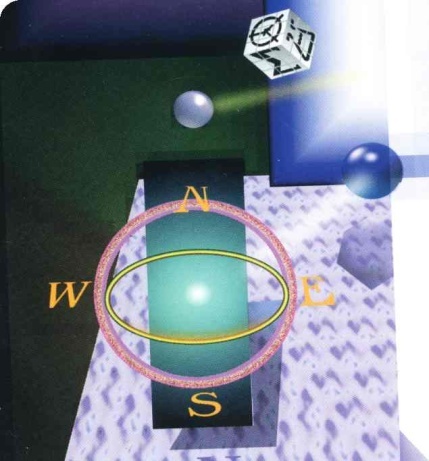 х. Кононов – 2018 г.ПРОГРАММАшкольного этапа всероссийской  олимпиады школьников 2018/19 учебного года по экономикеМесто проведения: МКОУ «ООШ № 18 х. Кононов» 26 сентября 2018 года (среда) 5 день Ответственная за проведение олимпиады – Раджабова Фатимат Мирзоевна, заместитель директора по УВР тел. 8(909) 761-05-81  e-mail: 18dirschool@mail.ruВРЕМЯМЕРОПРИЯТИЕМЕСТО ПРОВЕДЕНИЯ9:00 –9:30Сбор участников олимпиадыХолл школы9:30-9:50Инструктаж по проведению олимпиадыХолл школы10:00Начало олимпиады10:00 –13:00Выполнение конкурсных заданий Экономика (7 человек)Аудитории. 1014:00-14:30 Разбор олимпиадных заданийЭкономикаАудитория №8Работа членов жюрис 14:00Работа членов жюри, подведение итоговПоказ олимпиадных работ 27.09.2018 года14.00ЭкономикаАудитория 10Ознакомление участников олимпиады с результатамиНа сайте МКОУ «ООШ №18»  Советского городского округа по ссылке http://oosh18-kononov.ru26.09 ПротоколыПосле проверкиработ27.09 Итоговые протоколыдо 18.00